Bestellijst Kerstbroden Bouwsteen Oost-Europa           Heerlijk kerstbrood van Bakkerij De Kof UrkDe opbrengst wordt besteed aan: Hulp in Pata Rat Roemenië Vul uw naam en adres in                   geef het aantal aanBij voorkeur terugmailen naar contactpersoon wijk voor 10 december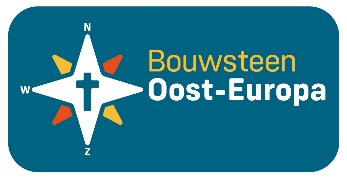 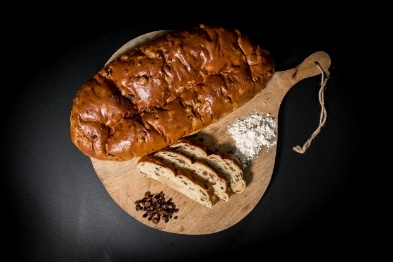 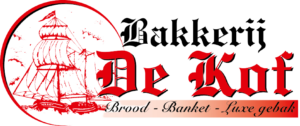 Naam en adres en emailBrood750 gBrood1200GeleverdBetaald……. st……. st